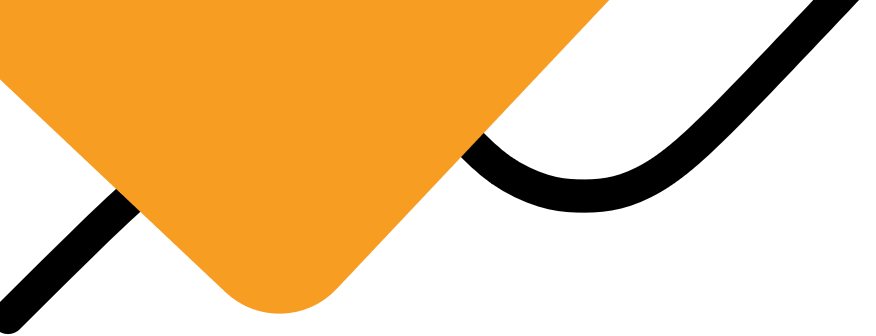 MEETING AGENDA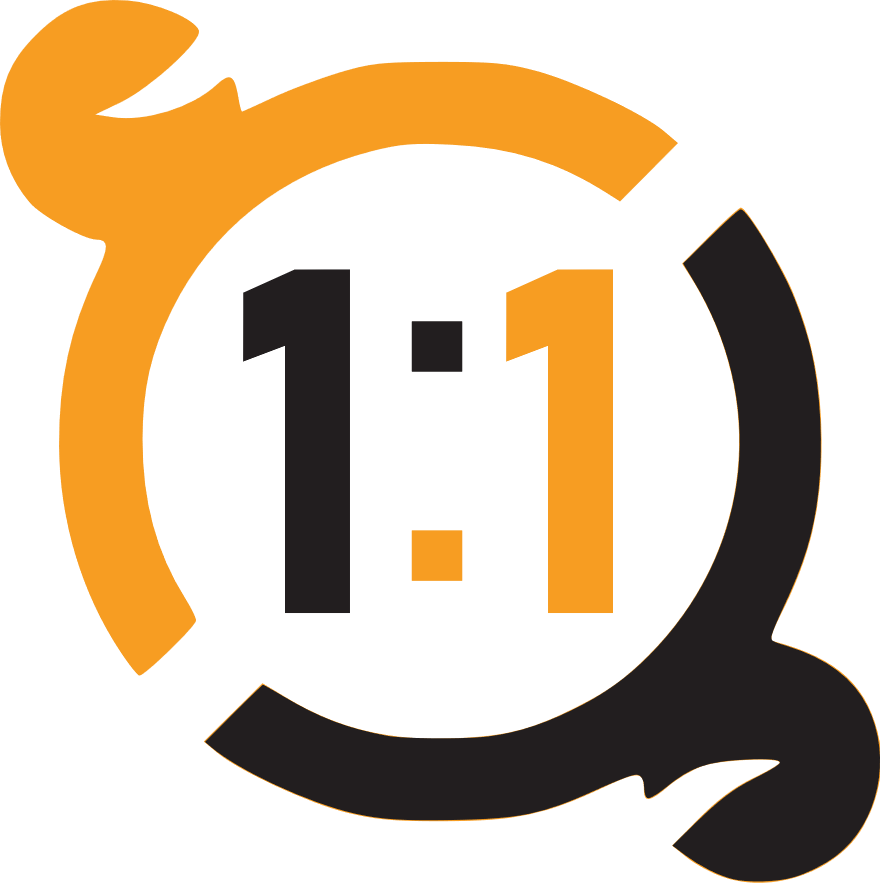 MEETING AGENDAMEETING AGENDAMEETING AGENDA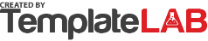 DATEDATE02/12/202302/12/2023TIME14:00LOCATIONLOCATIONHeadquarters, 125 Madison AvenueHeadquarters, 125 Madison AvenueHeadquarters, 125 Madison AvenueHeadquarters, 125 Madison AvenuePURPOSEPURPOSEInvestigate new strategies Investigate new strategies Investigate new strategies Investigate new strategies OBJECTIVE KEYOBJECTIVE KEYOBJECTIVE KEYOBJECTIVE KEYOBJECTIVE KEYOBJECTIVE KEYI  Inform             S  Solve a problem             D  Discuss             B  Brainstorm             R  Review             M  Make a decisionI  Inform             S  Solve a problem             D  Discuss             B  Brainstorm             R  Review             M  Make a decisionI  Inform             S  Solve a problem             D  Discuss             B  Brainstorm             R  Review             M  Make a decisionI  Inform             S  Solve a problem             D  Discuss             B  Brainstorm             R  Review             M  Make a decisionI  Inform             S  Solve a problem             D  Discuss             B  Brainstorm             R  Review             M  Make a decisionI  Inform             S  Solve a problem             D  Discuss             B  Brainstorm             R  Review             M  Make a decisionTOPICTOPICOBJECTIVETIME
ALLOCATEDDETAILSDETAILSQ1 Plans - Best PerformanceQ1 Plans - Best PerformanceB15minIs it necessary to establish new KPIs for a better display of performance?Is it necessary to establish new KPIs for a better display of performance?New employee seating arrangementNew employee seating arrangementD10minIs it necessary to redistribute seating in order to improve communication and material flow?Is it necessary to redistribute seating in order to improve communication and material flow?HR ReportHR ReportR, I20minCheck the information provided by the HR manager in the past 6 months and create a report to the CEO.Check the information provided by the HR manager in the past 6 months and create a report to the CEO.#PREVIOUS ACTIONS UPDATESPREVIOUS ACTIONS UPDATESDUE DATEASIGNEESTATUS1Call Central Bank to deactivate accountCall Central Bank to deactivate account01/12/2023B.SmithCompleted2Prepare information for marketing materialPrepare information for marketing material05/12/2023T.RochestyIn Progress3Approve a raise for the entire sales departmentApprove a raise for the entire sales department07/12/2023B.SmithPendingATTENDEESATTENDEESATTENDEES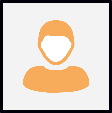 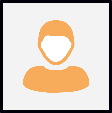 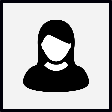 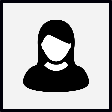 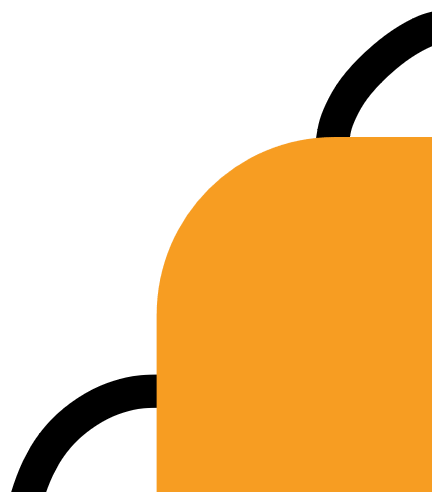 © TemplateLab.com© TemplateLab.com© TemplateLab.com